2. POLETNI TABOR ODBOJKE NA MIVKI P  R  I  J  A  V  N  I  C  A Ime in priimek udeleženca:  Datum rojstva:   Naslov:   Ime in priimek starša (skrbnika):  Telefonska številka:  E-mail:    Velikost majice 	6y-128    8y-134    10y-146   12y-152         
XS -164       S -172Datum termina poletnega tabora (obkroži): 1. termin v času od 27.6. – 1.7.2022  2. termin v času od 4.7. – 8.7.2022Znanje odbojke: začetnik/ca        že trenira odbojko            trenira drugi šport:   Prijavnico lahko oddate svojemu trenerju, če ste član OK Izola,ali jo pošljete organizatorju na e-mail: odbojka@ok-izola.siPrijave sprejemamo do zapolnitve mest oz. najkasneje do 10.06.2022.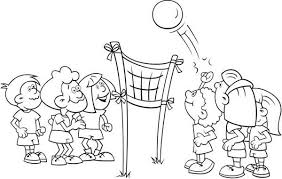 Dodatne informacije dobite na odbojka@ok-izola.si ali na:040/ 187 - 668   Helena
040/ 775 – 077  Sanja